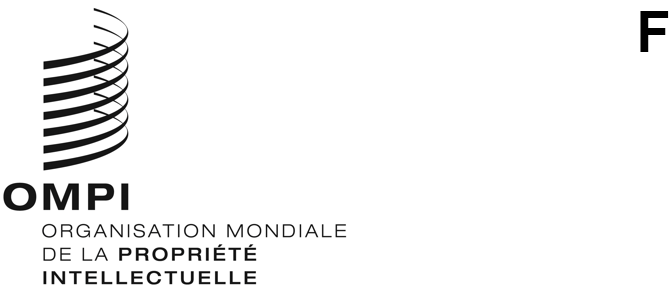 IPC/CE/55/1 Prov.2ORIGINAL : anglaisDATE : 29 février 2024Union particulière pour la classification internationale des brevets (Union de l’IPC)Comité d’expertsCinquante-cinquième session 
Genève, 11 – 13 mars 2024Projet d’ordre du jour rÉvisÉétabli par le SecrétariatOuverture de la sessionÉlection d’un président et de deux vice-présidentsAdoption de l’ordre du jour
Voir le présent document.Rapport sur la vingt-sixième session du Groupe de travail (WG1) de l’IP5 sur la classificationRapport verbal présenté par l’USPTO au nom des offices de l’IP5.Rapport sur l’état d’avancement du programme de révision de la CIB Voir le projet CE 462.Rapport du Groupe d’experts sur la technologie des semi-conducteurs 
Voir le projet CE 481.Rapport sur l’état d’avancement des programmes de révision de la CPC et de la FI Rapports de l’OEB et de l’USPTO sur la CPC et du JPO sur la FI.Modifications à apporter au Guide d’utilisation de la CIB et aux autres documents de base de la CIBVoir les projets CE 454 et CE 455.Intégration de nouvelles technologies émergentes dans les secteurs proposés de la Feuille de route pour la révision de la CIB Voir le projet CE 559.Nécessité d’un nouveau type de schéma d’indexation ou de balisage universel couvrant les technologies transversalesVoir le projet CE 502.Reclassement de la CIB fondé sur l’intelligence artificielle – un remplacement potentiel du “transfert par défaut” Voir le projet CE 532.Autres questions Voir le projet CE 559.Rapport sur les systèmes informatiques liés à la CIB 	Exposé du Bureau international.  Voir le projet CE 501.Expérience des offices en matière de classement assisté par ordinateur (par exemple, fondé sur l’intelligence artificielle) 	Exposés des offices.  Voir également le projet CE 524.Prochaine session du comité d’expertsClôture de la session[Fin du document]